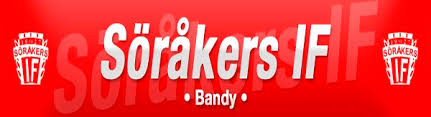 Bokning av buss vid bortamatch.Herr och dam lag bokar buss själv skickar bokningsbekräftelse till föreningens mail för kvittens av bokning.Övriga lag bokar via Anders Borg rosbole@telia.com glöm inte ange önskad ankomsttid och antal som ska åka med bussen.All bokning sker med Byberg och Nordin.010/7220300info@bybergnordin.se